Protokoll fört vid HSO Södertäljes AU-möte 2020-06-04, 18:30Närvarande:Anna Ingebrigtsen Liiza Pettersson, delvis eftersom hon hade problem med sitt internetRichard Erinder Hans DomeijAnna Limell Magnus Lidström Åsa WernerMötets öppnande på ZoomOrdförande Anna Ingebrigtsen öppnar mötet och hälsar välkommen.Val av sekreterareMagnus LidströmFastställande av dagordningen            Dagordningen godkändes     4.   Föregående AU mötesprotokoll            Kan läggas till handlingarna.     5.  Ekonomi          Hans redovisade Ekonomin. Vi har fått fullt lönebidrag trots att Elinor är delpermitterad. Enligt Hans ska det vara i sin ordning (vi kommer inte bli återbetalningsskyldiga).Vi ligger just nu ca +42 000 mot budget.  6.    Styrelsemöten och AU-möten för höstenSvårt att planera inför hösten. Oklart hur vi ska göra med möten rent praktiskt. Myndigheten för delaktighet har ett frukostmöte för att föreslå hur man håller möten i dessa tider. B l a deltar Funktionssätt Sverige. Anna Ingebrigtsen och Åsa deltar för att få förslag. AU beslutade att testa Zoom-möte som styrelsemötesform under ett ”Mingelmöte”:Datum: 3e Augusti kl.18:30, 45 minuter 

Till mingelmötet ska även ombuden för årsmötet bjudas in.Kansliet ska skicka ut Motionsförslaget på stadgarna från RTP ihop med inbjudan till Mingelmötet. AU Stannar kvar ca. 30 minuter efter Mingelmötet för att stämma av inför årsmötet.
   7.    ÅrsmötetMötet genomförs digitalt (ZOOM) den 31 Augusti kl 18:30 – 20:30.Antal deltagare på Årsmötet ska diskuteras på ”mingelmötet”. För att det ska bli enklare att hålla mötet digitalt föreslår AU att en representant och ett Ombud per förening bör delta.Ordförande: Susanne Bergström tackat Ja.Sekreterare: Susanna Råberg föreslås (Anna I frågar). AU tycker förslaget är braAU gick igenom en inkommen motion från RTP om att ändra stadgarna vid årsmötet. Vi ber styrelsen att läsa igenom förslaget till Mingelmötet. AU har följande kommentarer till förslaget:
 
”Handikappade” som ord ersätts generellt mot ex. funktionshinder.  BRA§4 Mom 10: Vi bör även lägga till att årsavgiften bör vara betald ett visst datum.§5 Problem att hindra gifta par att delta gemensamt i styrelsen då detta är en förutsättning för flera att kunna delta. Vidare har varje deltagande förening i styrelsen bara en röst. AU rekommenderar inte denna formulering. Vidare inför årsmötet föreslår AU att återanvända 2020 års verksamhetsplan med kommentar om att vi följer folkhälsomyndighetens rekommendationer och att vi undersöker digitala alternativ för att genomföra våra aktiviteter.    8.   Ellinors punktBatteri till hjärtstartaren: AU beslutar att köpa in batteri för max 2600 kr om det blivit gammalt. Batteriet ska hålla 4 år. Hans undersöker när det är inköpt. Anna och Magnus kollar alternativ leverantör för att få ner priset.Kansliet kommer vara stängt v27 till v32 då har även Ellinor semester.Elinor måste eventuellt permitteras vidare efter Semestern. Anna Ingebrigtsen och Richard Erinder ansvarar för detta. AU föreslår 80% permittering.AU beslutar att Elinor tar med sig HSO telefonen hem efter semestern   9.    Övriga frågorDialogmöte med kommunen uppskjutet till hösten. Information till kommunen, redovisning, årsmötesprotokoll m.m. skall lämnas in den 7 September enl. nuvarande plan.Gillberga: Anna I ligger på kommunen för att få tag i öppettider och listan för värdar på Gillberga under semestern.AU beslutar att kassören Hans för att få en attest på fakturor mailar information till ordf. Anna I och ber om godkännande. Godkännandet på mail skrivs ut och sätts ihop med fakturorna.    10.   Avslutning           Anna Ingebrigtsen tackar och avslutar mötet.           Nästa Au möte 3e Aug efter mingelmötet.Vid protokollet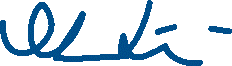 _____________________                                    __________________________Magnus Lidström                                  Anna IngebrigtsenSekreterare                                                Ordförande